AFS PIEDMONT CHAPTER MEETING REGISTRATION           January 16-17, 2019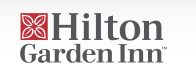 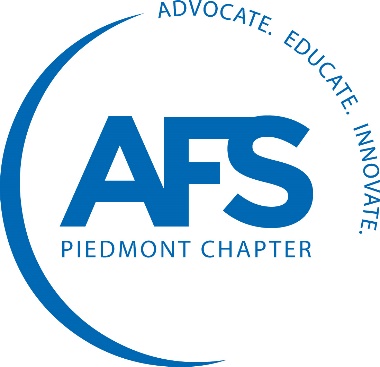                                  Pineville, NC    Hilton Garden Inn Pineville425 Towne Centre Boulevard, Pineville, NC 28134      Rate $149/Night standard 1 king or 2 queen roomCall for reservations: (704) 889-3279 Group Code:  AFSPCOr reserve online:  http://bit.ly/Jan2019HotelIf this link does not work, copy and paste it into your internet browser.**MUST BOOK BY January 2, 2019**Meeting Topic:  Casting DefectsWednesday, January 167:30 – 8:30 am	Meeting Registration at the hotel8:30 – 9:20 am	Temperature Defects, George Frigm, Electronite9:20 – 10:10 am	Iron Defects, Marc King, FerroGlobe10:10 – 10:30 am	BREAK 10:30 – 11:15 am	Non-Ferrous Defects, Mike Buyarski, Federal Metals11:15 – 12:00 pm	Slag Defects, Dave Williams, ASI International12:00 – 1:30 pm	Lunch on your own1:30 – 2:15 pm	Green Sand Defects, Donald McLain, American Colloid2:15 – 3:00 pm	Core Defects, Stan Forehand, HA International3:00 – 5:00 pm	AFS Piedmont Board Meeting, followed by			AFS 2019 Southeast Regional Planning Meeting6:00 – 7:00 pm	Social Hour at the Hotel7:00 – 9:00 pm	Dinner at the HotelCasting Defect ExamplesAs an added bonus for meeting attendees our panel of experts have agreed to help evaluate any actual samples or photos of casting defects you would like to provide. Also, if you have found a solution to your casting defect and would like to share with the group, then that would be great.Please contact Bill Yost at bill.yost@conbraco.com to submit your samples or examples.Thursday, January 179:00 am	PLANT TOURConbraco Industries-Pageland		Pants and Closed Toed Shoes are required.1509 South Van Lingle Mungo Blvd.		(Does not have to be steel toed shoes)Pageland, South Carolina, 28079		Other PPE will be provided.Parking available on site.AFS PIEDMONT CHAPTER MEETING REGISTRATIONJanuary 16-17, 2019Pineville, NCPLEASE PRE-REGISTER by January 9, 2019Name_______________________________ Company______________________________Meeting Registration				$125.00 x ____ = ______Late Registration Fee after 1/9/19		$10.00 x ____ = ______							TOTAL	= ______Attending Dinner?   			Y     NAttending Tour?	   	             Y     NOnline Registration:  http://afspiedmont.org/meeting-registrationHave questions, contact Haley Hollifield, (843)784‐2251 or haley@carolinametalcastings.comMake checks payable to: 			AFS Piedmont ChapterMail registration form and payment to:	Haley HollifieldCarolina Metal CastingsPO Box 95Hardeeville SC 29927Please plan to join us in Pineville and Pageland for a great meeting and tour!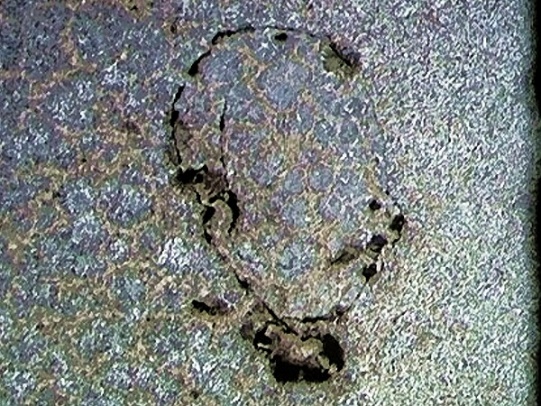 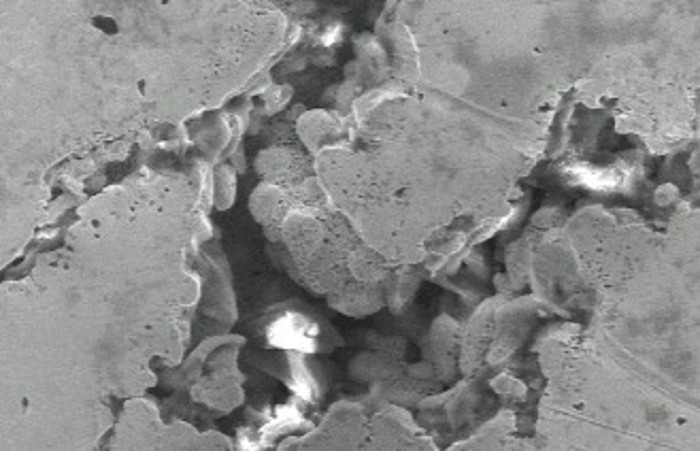 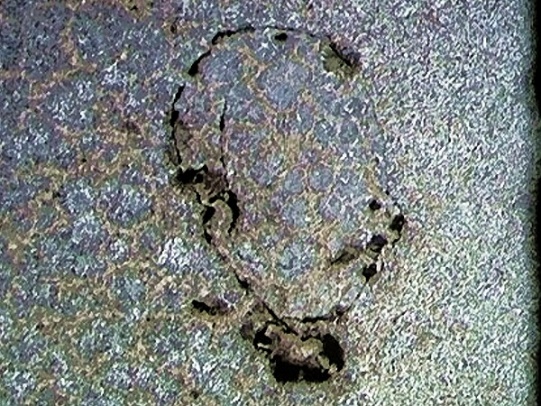 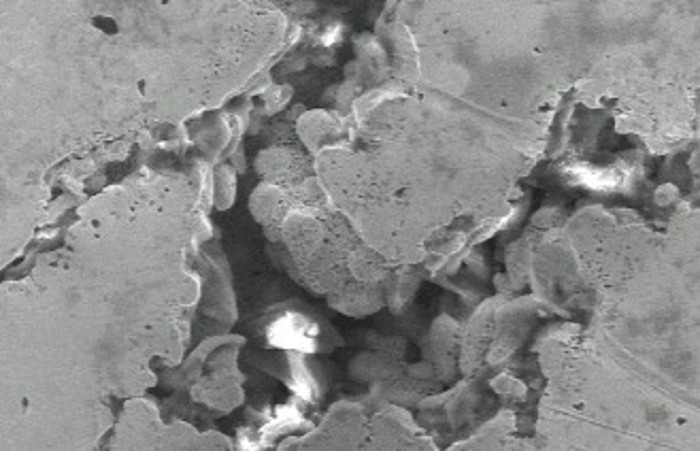 